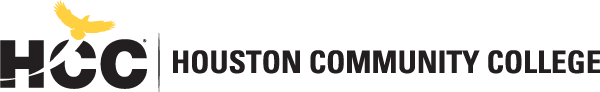 Division of Social and Behavioral Sciences Economics Departmenthttp://www.hccs.edu/programs/areas-of-study/social--behavioral-sciences/economics/ ECON 2301: PRINCIPLES OF MACROECONOMICS | Lecture | #17607Fall 2019 | 16 Weeks (8.26.2019-12.15.2019) In-Person | Katy | MW 11:00 a.m.-12:20 p.m.3 Credit Hours | 48 hours per semesterInstructor Contact InformationInstructor: 	Filiz Kadi, Ph.D.			HCC Email:	filiz.kadi@hccs.edu Instructor’s Preferred Method of ContactYour instructor’s preferred method of contact isEmail: filiz.kadi@hccs.eduYour instructor will respond to emails/calls within 24 -48 hours Monday through Friday and will reply to weekend messages on Monday. Messages sent after 6pm will be answered the next business day.Only email communication from a HCC student email will be answered; please indicate your name, and course CRN.  What’s Exciting About This CourseFirst, Welcome!   Economics is inherently concerned with everyday behavior and phenomena. It is an elegant, exciting and infinitely applicable science to everyday life.  As a teacher, I strive to challenge you to apply concepts you have learned to real world problems and evaluate various opposing points of view. I want to create an environment where students can explore concepts as they actively participate in their own learning.  My goal is for you to be physically doing something more than half of the class time we meet or while you are online.  I believe this is how learning occurs.  My Personal WelcomeAs a professor, one of my responsibilities is to help you find the best way to learn new material.  I believe in a student centered approach. Where everything you need is readily available; however I also understand you have multiple demands on your time.  Therefore, if you ever feel the class is overwhelming or you do not understand something please reach out to me immediately.  You do not need to wait until you score a low grade, let’s work on this together!  We have an easy fun to read book with videos included and multiple practice problems found at the end of the chapter. However, let me also encourage you to be a part of this.  This is your education, and you have a part to play -so play it!  Again, welcome to the class and please read through the syllabus and post any questions to the discussion board.The course syllabus calendar provides key dates that include weekly completion goals for textbook readings, time sensitive Inquisitive assignment due dates, and time sensitive “test windows” when test dates and time are offered.Prerequisites and/or Co-RequisitesECON 2301 requires college-level math, reading and writing skills.  Research indicates that you are most likely to succeed if you have already taken and passed college math and English.  The minimum requirements for enrollment in ECON 2301 include placement into college level reading/writing & developmental mathematics (0314 or higher); or placing into developmental mathematics (0314 or higher) with INRW 0300/0420 (or ESOL 0370/0360) as a co-requisite.  Please carefully read and consider the repeater policy in the HCCS Student Handbook.Associate of Arts in Multidisciplinary Studies - Major in EconomicsStudents can now major in Economics by taking the following classes within an Associate of Arts in Multidisciplinary Studies:ECON 2301, ECON 2302, MATH 2313 and BUSI 2305 or MATH 1342.More information available on the Economics Program Page at https://learning.hccs.edu/programs/economics/new-major-in-economics-with-an-associate-of-arts-in-multidisciplinary-studiesCanvas Learning Management SystemThis section of ECON 2301 will use Canvas (https://eagleonline.hccs.edu) to supplement in-class assignments, exams, and activities.  HCCS Open Lab locations may be used to access the Internet and Canvas.  USE FIREFOX OR CHROME AS THE INTERNET BROWSER.For online classes, all students are required to complete an online orientation.  Students are expected to log in several times a week, check announcements and emails and complete assigned work. The gradebook available in Canvas may not represent an accurate calculation of your final grade; always refer to the grading formula in the syllabus  (see below)HCC Online Information and PoliciesHere is the link to information about HCC Online classes including the required Online Orientation for all fully online classes: http://www.hccs.edu/online/ Scoring Rubrics, Sample Assignments, etc.Look in Canvas for the scoring rubrics for assignments, samples of class assignments, and other information to assist you in the course.  https://eagleonline.hccs.edu/login/ldapInstructional MaterialsTextbook InformationOther Instructional ResourcesTutoringHCC provides free, confidential, and convenient academic support, including writing critiques,  to HCC students in an online environment and on campus.  Tutoring is provided by HCC personnel in order to ensure that it is contextual and appropriate.  Visit the HCC Tutoring Services website for services provided.LibrariesThe HCC Library System consists of 9 libraries and 6 Electronic Resource Centers (ERCs) that are inviting places to study and collaborate on projects.  Librarians are available both at the libraries and online to show you how to locate and use the resources you need.  The libraries maintain a large selection of electronic resources as well as collections of books, magazines, newspapers, and audiovisual materials.  The portal to all libraries’ resources and services is the HCCS library web page at http://library.hccs.edu.Supplementary InstructionSupplemental Instruction is an academic enrichment and support program that uses peer-assisted study sessions to improve student retention and success in historically difficult courses.  Peer Support is provided by students who have already succeeded in completion of the specified course, and who earned a grade of A or B.  Find details at http://www.hccs.edu/resources-for/current-students/supplemental-instruction/.Course OverviewECON 2301 – Principles of Macroeconomics presents an analysis of the economy as a whole including measurement and determination of Aggregate Demand and Aggregate Supply, national income, inflation, and unemployment. Other topics include international trade, economic growth, business cycles, and fiscal policy and monetary policy.This is a core curriculum course.Core Curriculum Objectives (CCOs)ECON 2301 satisfies the social science requirement in the HCCS core curriculum and addresses the following core objectives which will be evaluated in this course through exams, homework assignments or written work.Critical Thinking Skills (CT): To include creative thinking, innovation, inquiry, and analysis, evaluation and synthesis of information.Communication Skills (COM): To include effective development, interpretation and expression of ideas through written, oral and visual communication.Empirical and Quantitative Skills (EQS): To include the manipulation and analysis of numerical data or observable facts resulting in informed conclusions.Social Responsibility (SR): To include intercultural competence, knowledge of civic responsibility, and the ability to engage effectively in regional, national and global communities.Program Student Learning Outcomes (PSLOs)Can be found at: https://learning.hccs.edu/programs/economics/program-and-student-learning-outcomesCourse Student Learning Outcomes (CSLOs)Upon completion of ECON 2301, the student will be able to:Explain the role of scarcity, specialization, opportunity cost and cost/benefit analysis in economic decision-making.Identify the determinants of supply and demand; demonstrate the impact of shifts in both market supply and demand curves on equilibrium price and output.Define and measure Gross Domestic Product and national income and rates of unemployment and inflationIdentify the phases of the business cycle and the problems caused by cyclical fluctuations in the market economyDefine money and the money supply; describe the process of money creation by the banking system and the role of the central bank.Construct the aggregate demand and aggregate supply model of the macro economy and use it to illustrate macroeconomic problems and potential monetary and fiscal policy solutions.Explain the mechanics and institutions of international trade and their impact on the macro economy.Define economic growth and identify sources of economic growth.Learning ObjectivesLearning Objectives for each Course Student Learning Outcome can be found at  https://learning.hccs.edu/programs/economics/student-learning-outcomes-and-objectives/macroeconomics-principles-econ-2301-learning-outcomes-and-objectives/viewStudent SuccessExpect to spend a minimum of 6-8 hours per week outside of class studying the course content.  Additional time will be required for projects, written or other assignments.  The assignments provided will help you use your study hours wisely.  Successful completion of this course requires a combination of the following:Reading the textbookAttending class in personCompleting assignmentsParticipating in class activitiesThere is no short cut for success in this course; it requires reading (and probably re-reading) and studying the material using the course objectives as your guide.Instructor and Student ResponsibilitiesAs your Instructor, it is my responsibility to:Provide the grading scale and detailed grading formula explaining how student grades are to be derivedFacilitate an effective learning environment through learner-centered instructional techniquesProvide a description of any special projects or assignmentsInform students of policies such as attendance, withdrawal, tardiness, and make upProvide the course outline and class calendar which will include a description of any special projects or assignments Arrange to meet with individual students before and after class as applicableAs a student, it is your responsibility to:Attend class in person and/or online.  For online classes, students login time will be recorded.Participate actively by reviewing course material, interacting with classmates, and responding promptly in your communication with your instructorRead and comprehend the textbookComplete the required assignments and examsAsk for help when there is a question or problemKeep copies of all paperwork, including this syllabus, handouts, and all assignmentsBe aware of and comply with academic honesty policies in the HCCS Student Handbook (https://www.hccs.edu/resources-for/current-students/student-handbook/)Assignments, Exams, and ActivitiesExamsExams description:Number of exams: 3		Weight of each exam: 25%Type and number of questions: 50% MCQ		Essay/Short Answer 50%The lowest grade will be dropped.Students are responsible for providing their own Scan-Tron sheets for their test taking. They are sold in campus bookstores. Other AssignmentsInQUISITIVE assignments are 20% of your final grade. A feature of the online Inquisitive assignments allows students to score up to 100 points if students retake individual assignments before the due dates. These INQUISITIVE assignments are “date and time sensitive”. After due dates have passed these assignments will close and the Canvas Gradebook will post scores of “0”. They will NOT be re-opened after they have closed.In-Class ActivitiesIn-Class Activities will includeConcept Check Quizzes Their weight towards course grade will be: __10%_______Final Exam Final exams description:Weight of final exam: 25%Type and number of questions: 50%	Essay/Short Answer 50%Students must provide their own Scantron forms (FORM NUMBER 882-E). Link to academic calendar and final exam calendar:https://www.hccs.edu/student-experience/events-calendar/Make up policy for final exam:If students miss the final exam, it is their responsibility to contact their instructor within 24 hours via email and arrange a make up at the discretion of the instructor.  The student must be assigned a course grade by the institutional deadline. Grading Formula The economics department strongly recommends that exams (including the final exam) count for 50% or more of the course grade, that written assignments be included, that instructors use resources and assignments in addition to the publisher’s content.HCC Grading Scale:A = 100 – 90;……………………………………4 points per semester hourB = 89 – 80: …………………………………….3 points per semester hourC = 79 – 70: …………………………………….2 points per semester hourD = 69 – 60: …………………………………….1 point per semester hour59 and below = F………………………………..0 points per semester hourW(Withdrawn)……………………………………0 points per semester hourI (Incomplete)…………………………………… 0 points per semester hourTo compute grade point average (GPA), divide the total grade points by the total number of semester hours attempted.  Incomplete Policy: Assignments of Incompletes are at the discretion of faculty and are typically reserved for special circumstances and cases where the percentage of the coursework that has to be completed is small. Additional information can be found on this site under Academic Information: http://www.hccs.edu/resources-for/current-students/student-handbook/Course CalendarThe above course calendar is tentative and may be modified as needed.Syllabus ModificationsThe instructor reserves the right to modify the syllabus at any time during the semester and will promptly notify students in writing, typically by e-mail, of any such changes.Instructor’s Practices and ProceduresMissed AssignmentsInstructors may be willing to consult with you for make-up assignments, but it is your responsibility to contact the instructor.Make-up policy for course work other than the departmental final exam:   “no makeups” for exams since the lowest exam will be dropped.    Academic IntegrityViolation of Academic Scholastic Dishonesty and GrievancePossible punishments for academic dishonesty may include a grade of “0” or “F” on the particular assignment, and/or failure in the course, and/or referral to the Dean of Student Services for further disciplinary action.Academic dishonesty includes but is not limited to cheating, plagiarism and colluding. See the link below for details.Here’s the link to the HCC information about academic integrity (Scholastic Dishonesty and Violation of Academic Scholastic Dishonesty and Grievance): http://www.hccs.edu/about-hcc/procedures/student-rights-policies--procedures/student-procedures/ Attendance ProceduresIf a student does not attend class by the Official Day of Record, they will be dropped automatically for non attendance.Class attendance is monitored daily. Although it is your responsibility to drop a course, the instructor has the authority to drop students for excessive absences. You may be dropped from a course after accumulating absences in excess of 12.5 percent of the total hours of instruction (lecture and lab). For example: For a 3 credit-hour lecture class meeting 3 hours per week (48 hours of instruction), you can be dropped after 6 hours of absence.Administrative drops are at the discretion of the instructor. Failure to withdraw officially can result in a grade of “F” (or “Fx” if you stop attending classes or logging in and completing assigned work for online classes) in the course.Student ConductYou are expected to arrive to class on time, participate in discussions, ask questions, keep your phone on silent and restrain from using it during the lecturesElectronic DevicesYou are allowed to take notes on your computer, but you are not allowed to use your cell phone during the lecture.Economics Program Informationhttps://learning.hccs.edu/programs/economics/economicsHCC PoliciesHere’s the link to the HCC Student Handbook http://www.hccs.edu/resources-for/current-students/student-handbook/   In it you will find information about the following:Academic InformationAcademic SupportAttendance, Repeating Courses, and WithdrawalCareer Planning and Job SearchChildcaredisAbility Support ServicesElectronic DevicesEqual Educational OpportunityFinancial Aid TV (FATV)General Student ComplaintsGrade of FXIncomplete GradesInternational Student ServicesHealth AwarenessLibraries/BookstorePolice Services & Campus SafetyStudent Life at HCCStudent Rights and ResponsibilitiesStudent ServicesTestingTransfer PlanningVeteran ServicesEGLS3The EGLS3 (Evaluation for Greater Learning Student Survey System) will be available for most courses near the end of the term until finals start.  This brief survey will give invaluable information to your faculty about their teaching.  Results are anonymous and will be available to faculty and division chairs after the end of the term.  EGLS3 surveys are only available for the Fall and Spring semesters.  EGLS3 surveys are not offered during the Summer semester due to logistical constraints.http://www.hccs.edu/resources-for/current-students/egls3-evaluate-your-professors/ Campus Carry LinkHere’s the link to the HCC information about Campus Carry: http://www.hccs.edu/departments/police/campus-carry/HCC Email PolicyWhen communicating via email, HCC requires students to communicate only through the HCC email system to protect your privacy.  If you have not activated your HCC student email account, you can go to HCC Eagle ID and activate it now.  You may also use Canvas Inbox to communicate.Housing and Food Assistance for Students Any student who faces challenges securing their foods or housing and believes this may affect their performance in the course is urged to contact the Dean of Students at their college for support. Furthermore, please notify the professor if you are comfortable in doing so.  This will enable HCC to provide any resources that HCC may possess.Office of Institutional EquityUse the link below to access the HCC Office of Institutional Equity, Inclusion, and Engagement (http://www.hccs.edu/departments/institutional-equity/) disAbility Services HCC strives to make all learning experiences as accessible as possible.  If you anticipate or experience academic barriers based on your disability (including long and short term conditions, mental health, chronic or temporary medical conditions), please meet with a campus Abilities Counselor as soon as possible in order to establish reasonable accommodations.  Reasonable accommodations are established through an interactive process between you, your instructor(s) and Ability Services.  It is the policy and practice of HCC to create inclusive and accessible learning environments consistent with federal and state law.  For more information, please go to http://www.hccs.edu/support-services/disability-services/ Title IXHouston Community College is committed to cultivating an environment free from inappropriate conduct of a sexual or gender-based nature including sex discrimination, sexual assault, sexual harassment, and sexual violence.  Sex discrimination includes all forms of sexual and gender-based misconduct and violates an individual’s fundamental rights and personal dignity.  Title IX prohibits discrimination on the basis of sex-including pregnancy and parental status in educational programs and activities.  If you require an accommodation due to pregnancy please contact an Abilities Services Counselor.  The Director of EEO/Compliance is designated as the Title IX Coordinator and Section 504 Coordinator.  All inquiries concerning HCC policies, compliance with applicable laws, statutes, and regulations (such as Title VI, Title IX, and Section 504), and complaints may be directed to:David Cross
Director EEO/Compliance
Office of Institutional Equity & Diversity
3100 Main
(713) 718-8271
Houston, TX 77266-7517 or Institutional.Equity@hccs.eduhttp://www.hccs.edu/departments/institutional-equity/title-ix-know-your-rights/ Office of the Dean of StudentsContact the office of the Dean of Students to seek assistance in determining the correct complaint procedure to follow or to identify the appropriate academic dean or supervisor for informal resolution of complaints.https://www.hccs.edu/about-hcc/procedures/student-rights-policies--procedures/student-complaints/speak-with-the-dean-of-students/Department Chair Contact Information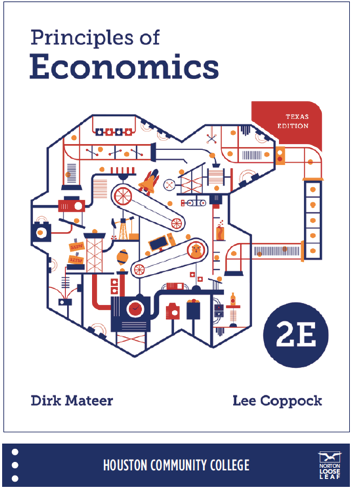 Principles of Economics by Mateer, Coppock, 2nd Edition. To complete some of the assignments you will be required to purchase a 1 year subscription to the publisher’s online platform in addition to the textbook. Students must purchase the subscription through either their Canvas course or the college bookstore.  Trial access available.Purchase options:Directly from the publisher - register and purchase by clicking on the e-book link inside your Canvas-Eagle Online course.EBook + InQuizitive & Smartwork5 (360 days access) - $79 - ISBN: 978-0-393-69175-7Looseleaf textbook + InQuizitive & Smartwork5 (360 days access) - $115 - ISBN: 978-0-393-69176-4 - The option to purchase the loose-leaf textbook become available after the e-book has been purchased.College bookstore - register and activate by clicking on the e-book link inside your Canvas-Eagle Online course.Looseleaf option - $164.30 new - ISBN: 978-0-393-69176-4EBook option - $105.75  - ISBN: 978-0-393-69175-7
To register and/or purchase the 1 year subscription and get the $79 price, simply click on the link to the e-book in the first module (and not other links) inside your Canvas course and follow instructions.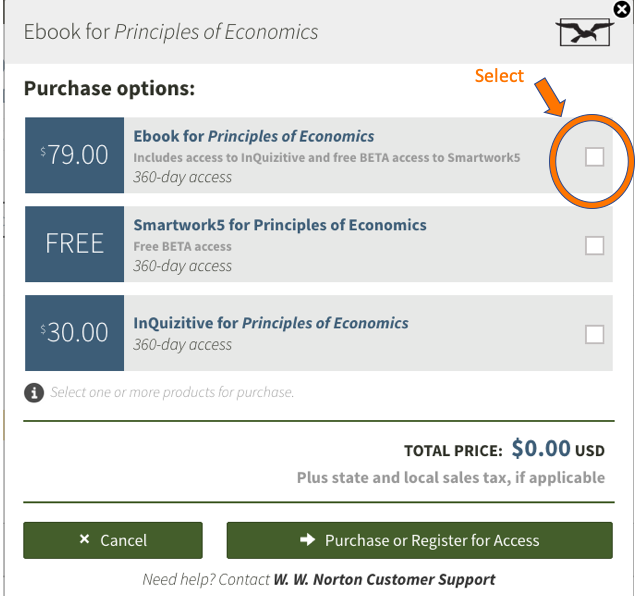 
If you do not access the publisher’s online platform and the assignments from the Canvas shell, your grades will not transfer and be recorded.AssignmentsPercentageTest 1,250%InQUISITIVE20%Final Exam25%Concept Check Quizzes10% (5%bonus)Total105%WeekDatesTopic/What’s due1August 26- 28    The Five Foundations of EconomicsChapter 12September 2-4Model Building and Gains from TradeChapter 23September 9-11The Market at Work: Supply and DemandChapter 34September 16-18Price ControlChapter 6TEST 1 September 185September 23-25Introduction to Macroeconomics and GDPChapter 196September 30-October 2UnemploymentChapter 207October 7-9The Price Level and InflationChapter 218October 14-16Savings, Interest Rates, and the Market for Loanable FundsChapter 22TEST 2 October 169October 21-23Economic Growth and the Wealth of NationsChapter 2410October 28-30The Aggregate Demand–Aggregate Supply ModelChapter 2611November 4-6Federal Budgets: The Tools of Fiscal PolicyChapter 2812November 11-13Fiscal Policy Chapter 29TEST 3 November 1313November 18-20Money and the Federal ReserveChapter 3014November 25-27Monetary PolicyChapter 3115December 2-4International TradeChapter 3216December 9-11Final ExamDepartment Chair: Sophie HaciEmail: sophie.haci@hccs.eduPhone: 713-718-5819Administrative Assistant: M. Conchita OlivaresEmail: maria.olivares@hccs.eduPhone: 713-718-6698